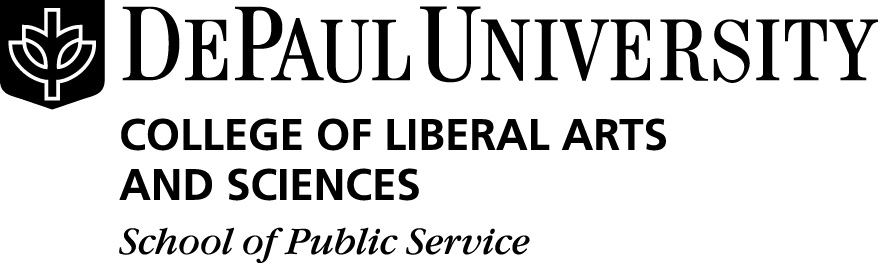 MPS 601/610INTERNSHIP AGREEMENTDate:	 Internship Agreement: 2017 -2018Name of Student and e-mail address:   Name of Organization and address of Internship site: Site Supervisor:  Title and Contact information: About the Organization: Responsibilities of the Internship Position Describe the proposed duties and responsibilities you would be performing during the Internship:B. List and briefly discuss the personal learning goals you wish to attain during the        internship experienceC. State how the proposed job duties and types of projects will help you meet these learning goals.D. List reading resources such as texts and articles that you may use during the internship to enhance the experience and include in the final paper.E. State how the site supervisor is considering supervising and evaluating the work you will do in the organization during the internship.F. How much time will the student spend at the internship per week?G. Internship beginning and ending dates:Credits: 4 quarter hoursSignature of Student:								Date:Signature of Site Supervisor:							Date:Signature of Internship Coordinator:						Date: